Администрация БУРАВЦОВСКОГО СЕЛЬСКОГО ПОСЕЛЕНИЯ Эртильского  муниципального  района 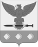 Воронежской  областиП О С Т А Н О В Л Е Н И ЕВ соответствии с частью 4 статьи 10 Федерального закона от 09.02.2009 № 8-ФЗ «Об обеспечении доступа к информации о деятельности государственных органов и органов местного самоуправления»,  администрация Буравцовского сельского поселения Эртильского муниципального района                                          П о с т а н о в л я е т:1. Утвердить прилагаемые Требования к технологическим, программным и лингвистическим средствам обеспечения пользования официальным сайтом администрации Буравцовского сельского поселения Эртильского муниципального района Воронежской области.2. Возложить ответственность за соблюдение указанных Требований на главного специалиста администрации Буравцовского сельского поселения.4. Контроль за исполнением настоящего постановления оставляю за собой. Глава поселения                                                                Е.В.ПоповУтвержденыпостановлением администрацииБуравцовского сельского поселения Эртильского муниципального районаВоронежской области                                                                      от 28 .11.2022  № 34ТРЕБОВАНИЯК ТЕХНОЛОГИЧЕСКИМ, ПРОГРАММНЫМ И ЛИНГВИСТИЧЕСКИМ СРЕДСТВАМОБЕСПЕЧЕНИЯ ПОЛЬЗОВАНИЯ ОФИЦИАЛЬНЫМ САЙТОМ АДМИНИСТРАЦИИ БУРАВЦОВСКОГО СЕЛЬСКОГО ПОСЕЛЕНИЯ ЭРТИЛЬСКОГО МУНИЦИПАЛЬНОГО РАЙОНА ВОРОНЕЖСКОЙ ОБЛАСТИИнформация, размещаемая на официальном сайте администрации Буравцовского сельского поселения Эртильского муниципального района  Воронежской области в  информационно-телекоммуникационной сети Интернет (далее – официальный сайт):1.1. должна быть  круглосуточно доступна пользователям информацией для получения, ознакомления и использования, а также для автоматической (без участия человека) обработки информационными и поисковыми системами, без взимания платы за ознакомление с информацией или иное ее использование и иных ограничений; 1.2. должна быть доступна пользователям информацией без использования программного обеспечения, установка которого на технические средства пользователя информацией требует заключения пользователем лицензионного или иного соглашения с правообладателем программного обеспечения, предусматривающего взимание с пользователя информацией платы; 1.3. не должна быть зашифрована или защищена от доступа иными средствами, не позволяющими осуществить ознакомление пользователя информацией с ее содержанием, а также ее получение без использования иного программного обеспечения или технических средств, чем веб-обозреватель. Доступ к информации, размещенной на официальном сайте, не может быть обусловлен требованием регистрации пользователей информации или предоставления ими персональных данных, а также требованием заключения ими лицензионных или иных соглашений.2. Суммарная длительность перерывов в работе официального сайта в информационно-телекоммуникационной сети Интернет (далее - сеть Интернет) не должна превышать 4 часов в месяц (за исключением перерывов, связанных с обстоятельствами непреодолимой силы). При необходимости проведения плановых технических работ, в ходе которых доступ пользователей информацией к информации, размещенной на официальном сайте, будет невозможен, уведомление об этом должно быть размещено на главной странице официального сайта не менее чем за сутки до начала работ.3. Пользователям информацией должна предоставляться возможность масштабирования шрифта и элементов интерфейса официального сайта средствами веб-обозревателя.4. Информация в виде текста на официальном сайте  должна размещаться в формате, обеспечивающем возможность поиска и копирования фрагментов текста средствами веб-обозревателя.5. Размещение нормативных правовых и иных актов, проектов актов, докладов, отчетов, договоров, обзоров, прогнозов, протоколов, заключений, статистической информации, образцов форм и иных документов на официальном сайте в виде электронных документов должно допускать после сохранения возможность поиска и копирования произвольного фрагмента текста средствами соответствующей программы для просмотра.6. На официальном сайте допускается  размещение нормативных правовых и иных актов в виде графических образов их оригиналов.8. На официальном сайте должна отсутствовать необходимость  регистрации пользователей или представления ими персональных данных, а также требования заключения ими лицензионных или иных соглашений для осуществления доступа к информации.9. На официальном сайте должно быть обеспечено наличие механизма осуществления контроля за внесением изменений в информацию, размещаемую на официальном сайте.10. Размещение информации на официальном сайте  должно быть на русском языке. 11. Наименования иностранных юридических и имена физических лиц, а также иностранные официальные обозначения могут быть указаны с использованием соответствующего иностранного алфавита.От 28.11.2022  №  34      д.БуравцовкаОб утверждении требований к технологическим, программным и лингвистическим средствам обеспечения пользования официальным сайтом администрации Буравцовского сельского поселения Эртильского муниципального района Воронежской области 